MEMBERSHIP FORM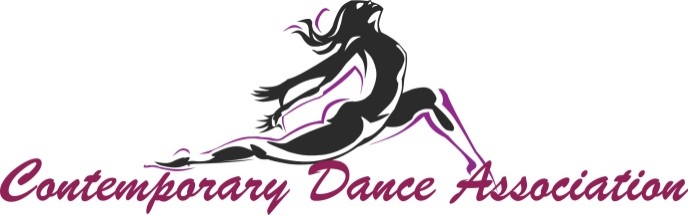 Headquarters: 8 Leicester Road, Anstey, Leicester LE7 7ATFORENAME:………………………………………………………………………………………………………………………….SURNAME…………………………………………………………………………………………………………………………….D.O.B……………………………………………………………………………………………………………………………………ADDRESS……………………………………………………………………………………………………………………………..…………………………………………………………………………………………………………………………………………………………………………………………………………………………………………………………………………………………COUNTY………………………………………………………………………………………………………………………………COUNTRY……………………………………………………………………………………………………………………………POST CODE…………………………………………………………………………………………………………………………EMAIL…………………………………………………………………………………………………………………………………TELEPHONE………………………………………………………………………………………………………………………...QUALIFICATIONS HELD……………………………………………………………………………………………………….…………………………………………………………………………………………………………………………………………..…………………………………………………………………………………………………………………………………………..…………………………………………………………………………………………………………………………………………..MEMBERSHIP LEVEL APPLYING FOR…………………………………………………………………………………..Please complete the correct PayPal transaction on the membership page for the membership level you are applying forPlease forward a copy of your relevant qualificationA membership card with be sent with a receipt to the address shown above